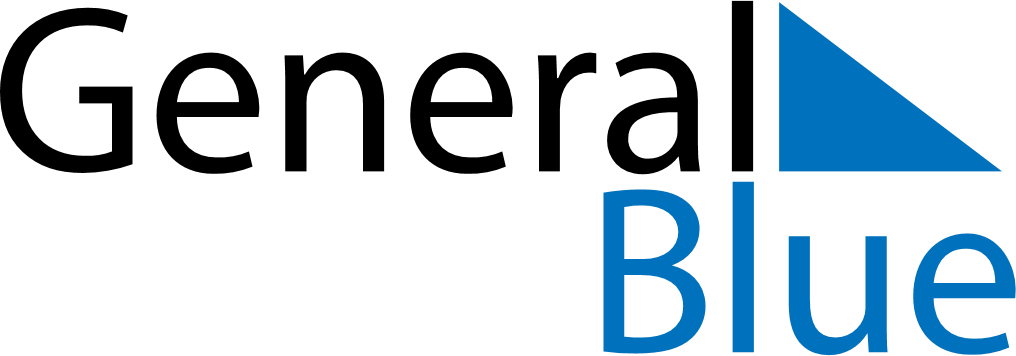 January 2024January 2024January 2024January 2024January 2024January 2024Situbondo, IndonesiaSitubondo, IndonesiaSitubondo, IndonesiaSitubondo, IndonesiaSitubondo, IndonesiaSitubondo, IndonesiaSunday Monday Tuesday Wednesday Thursday Friday Saturday 1 2 3 4 5 6 Sunrise: 5:10 AM Sunset: 5:43 PM Daylight: 12 hours and 33 minutes. Sunrise: 5:10 AM Sunset: 5:44 PM Daylight: 12 hours and 33 minutes. Sunrise: 5:11 AM Sunset: 5:44 PM Daylight: 12 hours and 33 minutes. Sunrise: 5:11 AM Sunset: 5:45 PM Daylight: 12 hours and 33 minutes. Sunrise: 5:12 AM Sunset: 5:45 PM Daylight: 12 hours and 33 minutes. Sunrise: 5:12 AM Sunset: 5:45 PM Daylight: 12 hours and 33 minutes. 7 8 9 10 11 12 13 Sunrise: 5:13 AM Sunset: 5:46 PM Daylight: 12 hours and 32 minutes. Sunrise: 5:13 AM Sunset: 5:46 PM Daylight: 12 hours and 32 minutes. Sunrise: 5:14 AM Sunset: 5:46 PM Daylight: 12 hours and 32 minutes. Sunrise: 5:14 AM Sunset: 5:47 PM Daylight: 12 hours and 32 minutes. Sunrise: 5:15 AM Sunset: 5:47 PM Daylight: 12 hours and 32 minutes. Sunrise: 5:15 AM Sunset: 5:47 PM Daylight: 12 hours and 32 minutes. Sunrise: 5:16 AM Sunset: 5:48 PM Daylight: 12 hours and 31 minutes. 14 15 16 17 18 19 20 Sunrise: 5:16 AM Sunset: 5:48 PM Daylight: 12 hours and 31 minutes. Sunrise: 5:17 AM Sunset: 5:48 PM Daylight: 12 hours and 31 minutes. Sunrise: 5:17 AM Sunset: 5:48 PM Daylight: 12 hours and 31 minutes. Sunrise: 5:18 AM Sunset: 5:49 PM Daylight: 12 hours and 30 minutes. Sunrise: 5:18 AM Sunset: 5:49 PM Daylight: 12 hours and 30 minutes. Sunrise: 5:19 AM Sunset: 5:49 PM Daylight: 12 hours and 30 minutes. Sunrise: 5:19 AM Sunset: 5:49 PM Daylight: 12 hours and 30 minutes. 21 22 23 24 25 26 27 Sunrise: 5:20 AM Sunset: 5:49 PM Daylight: 12 hours and 29 minutes. Sunrise: 5:20 AM Sunset: 5:50 PM Daylight: 12 hours and 29 minutes. Sunrise: 5:20 AM Sunset: 5:50 PM Daylight: 12 hours and 29 minutes. Sunrise: 5:21 AM Sunset: 5:50 PM Daylight: 12 hours and 28 minutes. Sunrise: 5:21 AM Sunset: 5:50 PM Daylight: 12 hours and 28 minutes. Sunrise: 5:22 AM Sunset: 5:50 PM Daylight: 12 hours and 28 minutes. Sunrise: 5:22 AM Sunset: 5:50 PM Daylight: 12 hours and 28 minutes. 28 29 30 31 Sunrise: 5:22 AM Sunset: 5:50 PM Daylight: 12 hours and 27 minutes. Sunrise: 5:23 AM Sunset: 5:50 PM Daylight: 12 hours and 27 minutes. Sunrise: 5:23 AM Sunset: 5:50 PM Daylight: 12 hours and 27 minutes. Sunrise: 5:23 AM Sunset: 5:50 PM Daylight: 12 hours and 26 minutes. 